ITU fellowship request form:
Submission guidelinesFellowships may be awarded to Administrations subject to available funding in order to facilitate participation from Least Developed or Low Income Countries.A request for a fellowship must be submitted using the form below within the deadline indicated in the meeting announcement letter, and must be authorized by the relevant Administration of the ITU Member State. Applicants must pre-register for the meeting before applying for a fellowship.Two partial fellowships per administration may be awarded, within the Africa Region only.The decision criteria for granting fellowships include:‒	available ITU budget;‒	active participation, including the submission of written contributions;‒	equitable distribution among countries and regions; and‒	gender balance.How to apply for a fellowshipTo ensure that the submitted form is legible when received by ITU, it is recommended for applicants to complete the form electronically. The form should then be printed and signed by the applicant, and signed and stamped by an official authorized to do so by the Administration.The form should then be scanned and emailed to fellowships@itu.int - or alternatively sent by fax (+41 22 730 5778) - in order to be received by ITU before the submission deadline.Important notes‒	Applicants must pre-register online for the meeting before applying for a fellowship.‒	Unless agreed in advance with ITU due to exceptional circumstances, all fellows must be present from the first to the last day of the meeting.‒	An official stamp must be provided to validate all fellowship requests.‒	A copy of the applicant’s passport must accompany the fellowship request form.‒	For assistance concerning the submission of contributions and other meeting logistics, please see the TSB Collective letter announcing the meeting.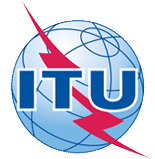 Fellowship request formMeeting of ITU-T Study Group 12 Regional Group for Africa;
Workshop on Performance, QoS and QoE for Multimedia Services; Q12/12 Rapporteur Group Meeting (Dakar, Senegal, 19-23 March 2018)Request for one partial fellowship 
(submission deadline: 12 February 2018)Fellowship request formMeeting of ITU-T Study Group 12 Regional Group for Africa;
Workshop on Performance, QoS and QoE for Multimedia Services; Q12/12 Rapporteur Group Meeting (Dakar, Senegal, 19-23 March 2018)Request for one partial fellowship 
(submission deadline: 12 February 2018)Fellowship request formMeeting of ITU-T Study Group 12 Regional Group for Africa;
Workshop on Performance, QoS and QoE for Multimedia Services; Q12/12 Rapporteur Group Meeting (Dakar, Senegal, 19-23 March 2018)Request for one partial fellowship 
(submission deadline: 12 February 2018)Fellowship request formMeeting of ITU-T Study Group 12 Regional Group for Africa;
Workshop on Performance, QoS and QoE for Multimedia Services; Q12/12 Rapporteur Group Meeting (Dakar, Senegal, 19-23 March 2018)Request for one partial fellowship 
(submission deadline: 12 February 2018)Please return completed form, preferably by email, to:
ITU Fellowships, Geneva (Switzerland)Please return completed form, preferably by email, to:
ITU Fellowships, Geneva (Switzerland)Please return completed form, preferably by email, to:
ITU Fellowships, Geneva (Switzerland)E-mail: 	fellowships@itu.int
Tel:	+41 22 730 5227
Fax:	+41 22 730 5778E-mail: 	fellowships@itu.int
Tel:	+41 22 730 5227
Fax:	+41 22 730 5778E-mail: 	fellowships@itu.int
Tel:	+41 22 730 5227
Fax:	+41 22 730 5778Applications from women are encouragedApplications from women are encouragedApplications from women are encouragedApplications from women are encouragedApplications from women are encouragedApplications from women are encouragedRegistration number (required):
(Pre-registration is online only)Registration number (required):
(Pre-registration is online only)Title(s) of contributions submitted/planned:Title(s) of contributions submitted/planned:Country (list of eligible countries):Country (list of eligible countries):Name of the Administration/Organization:Name of the Administration/Organization:Professional role/title:Professional role/title:Mr/Mrs/Ms:Mr/Mrs/Ms:Applicant’s family name:Applicant’s family name:Applicant’s given name:Applicant’s given name:Address:Address:Telephone:Telephone:Fax:Fax:Email:Email:Passport number:Passport number:Date and place of issue:Date and place of issue:Passport valid until (date):Passport valid until (date):Nationality:Nationality:Date of birth:Date of birth:Please select your preferred fellowship type (one only),which ITU will do its best to accommodate:	Economy class air ticket (duty station -> event venue -> duty station)	Subsistence allowance intended to cover accommodation, meals & misc. expensesPlease select your preferred fellowship type (one only),which ITU will do its best to accommodate:	Economy class air ticket (duty station -> event venue -> duty station)	Subsistence allowance intended to cover accommodation, meals & misc. expensesPlease select your preferred fellowship type (one only),which ITU will do its best to accommodate:	Economy class air ticket (duty station -> event venue -> duty station)	Subsistence allowance intended to cover accommodation, meals & misc. expensesPlease select your preferred fellowship type (one only),which ITU will do its best to accommodate:	Economy class air ticket (duty station -> event venue -> duty station)	Subsistence allowance intended to cover accommodation, meals & misc. expensesPlease select your preferred fellowship type (one only),which ITU will do its best to accommodate:	Economy class air ticket (duty station -> event venue -> duty station)	Subsistence allowance intended to cover accommodation, meals & misc. expensesPlease select your preferred fellowship type (one only),which ITU will do its best to accommodate:	Economy class air ticket (duty station -> event venue -> duty station)	Subsistence allowance intended to cover accommodation, meals & misc. expensesSignature of applicant:	Signature of applicant:	Signature of applicant:	Signature of applicant:	Date: 	Date: 	TO VALIDATE THIS FELLOWSHIP REQUEST, THE NAME, TITLE AND SIGNATURE OF THE CERTIFYING OFFICIAL DESIGNATING THE PARTICIPANT MUST BE COMPLETED BELOW, ALONG WITH AN OFFICIAL STAMP.N.B. IT IS IMPERATIVE THAT FELLOWS BE PRESENT FROM THE FIRST TO THE LAST DAY OF THE MEETING.TO VALIDATE THIS FELLOWSHIP REQUEST, THE NAME, TITLE AND SIGNATURE OF THE CERTIFYING OFFICIAL DESIGNATING THE PARTICIPANT MUST BE COMPLETED BELOW, ALONG WITH AN OFFICIAL STAMP.N.B. IT IS IMPERATIVE THAT FELLOWS BE PRESENT FROM THE FIRST TO THE LAST DAY OF THE MEETING.TO VALIDATE THIS FELLOWSHIP REQUEST, THE NAME, TITLE AND SIGNATURE OF THE CERTIFYING OFFICIAL DESIGNATING THE PARTICIPANT MUST BE COMPLETED BELOW, ALONG WITH AN OFFICIAL STAMP.N.B. IT IS IMPERATIVE THAT FELLOWS BE PRESENT FROM THE FIRST TO THE LAST DAY OF THE MEETING.TO VALIDATE THIS FELLOWSHIP REQUEST, THE NAME, TITLE AND SIGNATURE OF THE CERTIFYING OFFICIAL DESIGNATING THE PARTICIPANT MUST BE COMPLETED BELOW, ALONG WITH AN OFFICIAL STAMP.N.B. IT IS IMPERATIVE THAT FELLOWS BE PRESENT FROM THE FIRST TO THE LAST DAY OF THE MEETING.TO VALIDATE THIS FELLOWSHIP REQUEST, THE NAME, TITLE AND SIGNATURE OF THE CERTIFYING OFFICIAL DESIGNATING THE PARTICIPANT MUST BE COMPLETED BELOW, ALONG WITH AN OFFICIAL STAMP.N.B. IT IS IMPERATIVE THAT FELLOWS BE PRESENT FROM THE FIRST TO THE LAST DAY OF THE MEETING.TO VALIDATE THIS FELLOWSHIP REQUEST, THE NAME, TITLE AND SIGNATURE OF THE CERTIFYING OFFICIAL DESIGNATING THE PARTICIPANT MUST BE COMPLETED BELOW, ALONG WITH AN OFFICIAL STAMP.N.B. IT IS IMPERATIVE THAT FELLOWS BE PRESENT FROM THE FIRST TO THE LAST DAY OF THE MEETING.Signature and stamp
of certifying official: 		Signature and stamp
of certifying official: 		Signature and stamp
of certifying official: 		Signature and stamp
of certifying official: 		Date: 	Date: 	